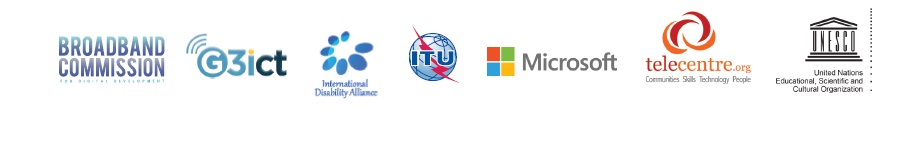 DisclaimerThe information contained in this publication was provided by authors of and contributors to the case study, and does not necessarily represent views of the Broadband Commission for Digital Development, G3ICT, IDA, ITU, Microsoft, the Telecentre.org Foundation or UNESCO, their membership and/or staff. All rights are reserved. No part of this publication may be reproduced, by any means whatsoever, without a prior written authorization of the previously mentioned organizations. Denominations and classifications used in this publication do not imply any opinion concerning the legal or other status of any territory or any endorsement or acceptance of any boundary. Where the designation “country” appears in this publication, it covers countries and territories.Preface More than a billion people live with some form of disability, and 80% of them live in developing countries. Disability is both a cause and a consequence of poverty: poor people are more likely to become disabled, and people with disabilities are among the poorest and most vulnerable groups of the global population. Regrettably, disability was not included in the Millennium Development Goals (MDGs) or in their operationalizing targets and indicators. As a result, disability has largely been invisible in their implementation, and is rarely included in national policies, programmes, or in monitoring and evaluation efforts related to the MDGs. This has perpetuated a situation in which environmental barriers are still preventing persons with disabilities from accessing, participating and being fully-included in social, economic and political activities.The Convention on the Rights of Persons with Disabilities, which entered into force in 2008, constitutes a commitment of the international community to the inclusion of the disability perspective and persons with disabilities in all aspects of development. Furthermore, the UN General Assembly has undertaken to address this issue, and, during its sixty-eighth session, will be discussing the inclusion and integration of the rights, well-being and perspective of persons with disabilities in post-2015 development efforts at the national, regional and international levels.To contribute to efforts leading to the formulation of a post-2015 development agenda, the Broadband Commission for Digital Development, the Global Initiative for Inclusive Information and Communication Technologies (G3ICT), the International Disability Alliance (IDA), the International Telecommunication Union (ITU), Microsoft, the Telecentre.org Foundation and the United Nations Educational, Scientific and Cultural Organization (UNESCO) have jointly produced this ICT Opportunity for a Disability-Inclusive Development Framework. This multi-stakeholder partnership adopted a participatory approach and carried out a global consultation to collect over 150 expert inputs from 55 countries across the world.The ICT Opportunity for a Disability-Inclusive Development Framework contributes to a better understanding of the extent to which information and communication technologies (ICTs) enable and accelerate the social and economic inclusion of persons with disabilities. It highlights that when ICTs are available, affordable and accessible, they significantly improve access to all aspects of society and development. It also lists challenges that are still to be addressed while outlining concrete actions to be undertaken by each group of stakeholders - including national governments, the private sector, and civil and international organizations - and relevant indicators to monitor progress towards the achievement of a disability-inclusive development agenda.Our vision is of inclusive development and a society in which persons with disabilities, as both agents and beneficiaries of development efforts, can maximize the use of ICTs to fully access healthcare services, benefit at all educational levels, be competitive in the labour market, participate in public life and live independently. We invite you to maximize your use of the evidence in this report and we look forward to working together towards the achievement of this vision.  Dr Hamadoun I. Touré 
Secretary General
ITUIrina Bokova
Director General
UNESCOAxel Leblois
President and Executive Director
G3ICT
Yannis Vardakastanis 
Chair
International Disability AllianceDavid Tennenhouse
Corporate Vice President, Technology Policy
Microsoft
Miguel Ramilla
Executive Director
Telecentre.org FoundationForeword
The ICT Opportunity for Disability-Inclusive Development: Why Now?
The High Level Meeting on Disability and Development of the sixty-eighth session of the United Nations General Assembly will be a key milestone in securing the role of persons with disabilities in the process that will define the post-2015 development agenda. This opportunity cannot be missed. With one billion persons living with disabilities, 80% of those in developing nations, a sound global development agenda cannot ignore disabilities, a key driver of exclusion and poverty.Fortunately, the remarkable rate of adoption by Member States of the United Nations Convention on the Rights of Persons with Disabilities since 2007 demonstrates a strong universal support for a disability-inclusive agenda among Member States. In effect, the Convention is not only a Human Rights treaty, the first of this millennium, but also a blueprint for sound development policies and programs to ensure the full participation of person with disabilities in all aspects of society. The dispositions of the Convention must be implemented and the post-2015 development agenda should reflect its guidelines on accessibility to ensure the social and economic inclusion of this important group of the global population. Among those accessibility issues, removing barriers to accessing Information and Communication Technologies (ICT) by persons with disabilities is of paramount importance. In today’s world, with the ubiquitous impact of ICT across all sectors of activities in all countries, no one should be excluded from using mobile phones, the Internet, televisions, computers, electronic kiosks and their myriad of applications and services including in education, political life, and cultural activities or for e-government or e-health to cite a few examples. Being excluded from these ICT-enabled applications implies being shut down not only from the information society, but also from accessing essential public services, as well as from the opportunity of living an independent life.In this context we can say without any hesitation that ensuring accessible ICT for persons with disabilities and expanding access to these technologies, as well as to assistive technologies, should become a key element of global, regional and national strategies to remove the remaining barriers faced by persons with disabilities. In other words, ICT must be an integral part of a disability-inclusive development agenda. This is the main message that results from the ICT sector consultation in support of the High Level meeting, a joint initiative of the Broadband Commission, G3ICT, IDA, ITU, Microsoft, the Telecentre.org Foundation and UNESCO. The consultation, which has mobilized relevant expert views from around the world, has identified the key priorities that should be taken into account in the coming years to maximize the contribution of ICT to enable the social and economic inclusion of persons with disabilities. I invite all relevant stakeholders to go through these findings and to be involved in the implementation of the recommendations proposed as a way forward in this report. We cannot miss the opportunity to use all available tools–including ICT--to build an inclusive society for persons with disabilities. By working together across all sectors of society–public, private and civil society- we can finally ensure the inclusion of one billion persons with disabilities in the digital age. By H.E. Ambassador Luis Gallegos AcknowledgementsThis report has been prepared by the Broadband Commission for Digital Development, G3ICT, IDA, ITU, Microsoft, the Telecentre.org Foundation or UNESCO [*]. The content is based on the information gathered during the ICT consultation in support of the HLMDD.[*] The team involved in the preparation of the report study included the following experts and staff from the partners of the consultation (listed alphabetically by organization):Sincere thanks are expressed to all the organizations (see Annex I) that submitted their views to the consultation for their written inputs to the consultation. Table of contentsThe ICT opportunity for a disability-inclusive development framework	iDisclaimer	iiPreface	iiiForeword	iiThe ICT Opportunity for Disability-Inclusive Development: Why Now?	iiAcknowledgements	iiiTable of contents	ivIntroduction	1The ICT opportunity for persons with disabilities	2Websites: critical facilitators for accessing social and economic activities	3Mobile devices and services: vital enablers for independent living	4Radio and TV set and services: continuously contributing to social inclusion	5Best practices	5Understanding the challenges	8Pervasive barriers	8Barriers related to specific areas of development	9Primary Education	9Secondary Education	9Tertiary, Professional, Lifelong Education	9Employment	11Independent Living	12Additional challenges to be considered	13The way forward	16The Role of Governments	18Governments	18The United Nations System and other International Organizations	20United Nations	20International Organizations	20The Role of Private Sector	21Private Sector	21The Role of Civil Society and Organizations of Persons with Disabilities	22Civil Society	22Organizations of Persons with Disabilities	23A proposal of indicators for measuring progress	23Endnotes	25Annex I – List of organizations involved	27Annex II – Table data for Venn diagram Figure 14	31Countries that include ICT accessibility in their national broadband plans	31About	33IntroductionIncluding persons with disabilities in all aspects of society is one of the remaining challenges of the global development agenda. The widespread adoption of the United Nations Convention on the Rights of the Persons with Disabilities (UNCRPD) in 2006 heralded a major step forward in advancing the inclusion of persons with disabilities, turning their socio-economic exclusion into a human rights issue. The UNCRPD places significant obligations on all state officials responsible for equal access to education and employment opportunities. With 155 signatories and 130 ratifications to the UNCRPD, the Convention is on its way to becoming a truly universal framework for policy, legislation and regulation championing the rights of persons with disabilities. As this process continues, all stakeholders are focusing their attention on advancing its implementation, putting special emphasis on including specific references, actions and goals aimed at further integrating persons with disabilities into the new international development agenda. This new framework will come into force after 2015, the deadline established for the achievement of the Millennium Development Goals (MDGs). In this context, the use of Information and Communication Technologies (ICT) allow the removal of many of the remaining barriers faced by persons with disabilities. With ICT increasingly integrated into every aspect of the modern world, these ubiquitous technologies have become a positive force of transformation and a crucial element of any personal development/empowerment and institutional framework for inclusive development. ICT are already providing access to key public services, with widespread implications for social progress and economic growth aimed at eradicating poverty and promoting inclusive societies and sustainable development. Accessible ICT have the potential to provide persons with disabilities unprecedented levels of access to education, skills training and employment, as well as the opportunity to participate in the economic, cultural and social life of their communities. As of April 2013 and considering that 15 per cent of the world’s population, one billion people, has a disability that affects their access to modern communications, there is a dire need to improve the access to ICT for persons with disabilities (ITU and G3ICT, 2012). This report is the result of an extensive expert consultation organized and conducted from 20 May to 17 June 2013. The consultation gathered over 150 expert inputs from relevant organizations (see Annex I) and key individuals representing multiple categories of stakeholders, including governments, academic institutions, organizations of persons with disabilities, civil society organizations, the private sector and regional and international organizations. Furthermore, these inputs stemmed from over 55 countries on the 6 major continents, encompassing diverse areas of development. More information about the consultation is available at: Link to website (www.itu.int/accessibility).This report aims to complement previous work on the use of ICT as an enabler of the economic, social and political inclusion of persons with disabilities by further studying the specific contribution that ICT can bring to achieve a disability-inclusive development agenda, challenges to be overcome and actions to be undertaken. It synthesizes a descriptive data analysis conducted following the collection of survey responses  and interviews of prominent experts in the fields of ICT, disability and development. It also includes comments and suggestions received from the peer-review process carried out from 26 July to 21 August 2013.Based on the synthesis of the expert views gathered throughout the consultation, Section 2 presents the extent to which ICT are enablers of social progress and economic growth along with noteworthy best practices in this field. Section 3 analyses the barriers that affect development efforts in the areas of health, education, employment, independent living, government services and participation in political and public life. Section 4 presents a proposed roadmap to move the ICT accessibility agenda forward compiling a set of priority actions to be undertaken by each category of stakeholders. Finally, section 5 lists a set of indicators for measuring progress towards a disability-inclusive economic and social development.The ICT opportunity for persons with disabilitiesWhile there are several definitions of ICT, all acknowledge that ICT is an umbrella term which includes any information and communication device or application and its content. Such a definition encompasses a wide range of access technologies, such as radio, television, satellites, mobile phones, fixed lines, computers, network hardware and software. The importance of ICT lies in their ability to open up a wide range of services, transform existing services and create greater demand for access to information and knowledge, particularly in underserved and excluded populations, such as persons with disabilities. The ICT opportunity for persons with disabilities can be better assessed by analysing how each type of access technology contributes to the different dimensions involved in the social and economic inclusion of persons with disabilities. Following this approach, figure 1 presents a synthesis of the expert views gathered in the ICT consultation.Figure 1: Expert assessment of the contribution of ICT to improving persons with disabilities’ access to social and economic activities Source: Authors, based on the results of the ICT consultationOverall, web services (and the devices used to access them) constitute the access technology with the greatest impact in promoting the inclusion of persons with disabilities, based on the survey data. This contribution is closely followed by mobile phones, which, despite being one of the newer technologies from the ICT assessed, constitute the second-most valued ICT with regards to its contribution for persons with disabilities. In particular, the use of mobile phones is instrumental in allowing the independent living of persons with disabilities. Television sets and services are the third-ranked ICT in the assessment, specifically for their use as a tool to access government services and information. The following section presents best practices in the use of each of these technologies to promote the economic and social inclusion of persons with disabilities. These best practices were highlighted by the experts engaged throughout the consultation process. 
Websites: critical facilitators for accessing social and economic activitiesThe advent of the Internet has heralded a new age not only of information sharing in general, but of the proliferation of web-based services that serve disabled and non-disabled communities alike. Through the Internet, users can remotely participate in a range of activities such as tertiary, professional, lifelong education, employment, economic, government services and consumer activities. Opportunities for social participation also include social networking, news access, online interest groups, video, audio and text communication, cloud-based sharing and media interaction. For persons with disabilities, these services and content are made further accessible through both computer-based and web-based accessibility applications such as screen readers, speech recognition, video communication (for sign language communication and video relay interpretation), voice to text services (open and closed captioning, both real-time and embedded) and visual assistance. In addition, the move to cloud computing and the benefits gained from its processing capability for performing complex operations will likely result in substantial improvements in the quality and availability of accessible ICT. However, it should be noted that access to the cloud via the Internet is a prerequisite for these technologies to become available and mainstream. Websites can provide visual, audio and text output on demand and offer multimedia input opportunities to users, making traditional uni-functional radio and schedule-driven traditional TV broadcasting technologies increasingly irrelevant. For persons with disabilities, multi-functional online environments help streamline services and move the status quo away from dependence on single-function, cost-prohibitive and often non-accessible devices. In fact, websites and web applications have a greater impact in improving persons with disabilities’ access to socio-cultural, educational and economic activities than any other ICT with the exception of mobile phones’ impact on independent living. It is important to recognize that accessibility of websites is enabled by the combination of accessibility technologies in the PCs and devices used to access them as well as the accessible design and planning that goes into the development of websites themselves.Mobile devices and services: vital enablers for independent livingMore than any other ICT in use today, mobile devices and services have by far the greatest impact on independent living for persons with disabilities. At the basic level, feature phones provide a means of on-demand communication for the user through both SMS and voice calls. This in itself can enable independent living by ensuring that emergency services, family members, personal aides, assistive and everyday services are just a call or text away. At a more sophisticated level, smartphones address the unique sensory, physical and cognitive needs of customers with disabilities. A variety of smartphones are rated for hearing aid compatibility. Customers can enjoy open or closed-captioned multimedia content and use face-to-face video chat applications or dedicated video relay services to communicate via sign language. They are also able to access content non-visually through screen reading applications, customize alert settings to use a combination of audible, visual and vibration alerts and take advantage of voice-commands, adjustable font sizes, predictive text and a range of other innovative features, accessories, and third-party applications. Furthermore, mobile devices are designed to be portable and are easily worn or carried by a user, unlike a laptop computer or television set. For persons with disabilities, having a mobile device increases independent living not only because of the wide range of services that can be accessed, but also because this type of device allows access to those services (including emergency services) immediately at the time of need and from anywhere in the network. Device and software cost is a huge consideration when it comes to access to ICT. While complex, function-specific devices may be cost-prohibitive for many persons with disabilities, operator-subsidized  smartphones and tablets offer high-quality, portable, easily-customizable systems for a fraction of the cost of a new computer. Increasingly, these devices are appearing on the market with accessibility systems built-in. The prevalence of free applications on the most popular apps markets also enable low to no-cost software options for assistive and other services.Radio and TV set and services: continuously contributing to social inclusionBecause both websites and mobile devices have experienced a gigantic boom in popularity and prevalence over the past two decades, it is expected that they would be perceived by all sectors of the population as more impactful for social and economic participation than some of the more longstanding ICT. However, the consultation also highlighted the key contribution that “older” ICT, in particular radio and TV services, still enable the social inclusion of persons with disabilities. This is the case of traditional radio, which has long been an indispensable means for persons with sight disabilities to access information. In today’s digital age, digital radio broadcast services still have a great potential to maintain the relevance of radio for persons with disabilities. As far as traditional television sets and broadcasting services are concerned, these technologies continue providing visual, audio and text output through closed captioning. The introduction of digital TV is expanding the range of features and functions that can be enabled for persons with disabilities. One recent example of this is the integration of sign language interpretation or voice over audio channels in the signals broadcasted, allowing users to opt-in for these services at any time. With the transition to IP networks these television services are being challenged by Internet-streamed radio and video and also on-demand news coverage, which are quickly becoming ubiquitous. Technologies enabling interactivity and enriched services, for example those based on IPTV standards such as the ones developed within ITU, are enabling innovative television sets and broadcasting services that provide total communication to the public in general and to persons with disabilities, in particular.Best practicesOne of the most important developments for utilization of ICT by persons with disabilities is the definition and implementation of accessibility guidelines to ensure ease of use by persons with disabilities. For instance, the introduction of the Web Content Accessibility Guidelines (WCAG) and the new ISO/IEC standard for WCAG 2.0 – ISO/IEC 40500:2012 are some of the best practices on how to mainstream accessibility principles in the case of web content. Implementation of these guidelines is already reducing and removing significant accessibility barriers precisely in the ICT service that was highlighted during the consultation as the most relevant for persons with disabilities, the Internet. In addition, empirical evidence shows that the adoption of these guidelines improves user experience and accessibility for all persons, regardless of disability. This fact – that investments in accessibility also introduce benefits for wider groups of the population -  is a common and hugely significant finding.Furthermore, standardization is a key vehicle to develop global telecommunications and ICT standards that include accessibility features. In this regard, an important goal of standardization-related activities is to ensure that newly developed standards contain the necessary elements that make services and features usable by people with as broad a range of capabilities as possible. As standards describe how different types of equipment interact with each other  and define the quality necessary for media to be usable by all devices, these standards should also describe suitable methods of media delivery to persons with disabilities, and are therefore essential for the provision of services accessible for all persons, regardless of ability. In this line of thought, ITU has developed a set of accessibility guidelines to assist standards writers in making equipment, systems and services accessible from day one. Also, the implementation of conformance and interoperability assessment principles in the standardization work could guarantee to customers the compatibility of tested ICT products and their ability to work in different network environments. For this reason, it is highly recommended to add relevant interoperability requirements in standards developments. This is especially true for upcoming technologies that might be part of ICT products for persons with disabilities.Figure 3: Emerging ICT, enabling persons with disabilities at home and awayIn addition to already-existing interactive and accessible services provided by new technologies such as standards-based IPTV, a new development in broadcasting will make access services available via Integrated Broadcast-Broadband (IBB) systems. As with IPTV, IBB content delivery via broadband telecommunication networks allows the representation of access service exactly according to the needs of the persons with disabilities without causing any disturbance to those that do not need these services. In this case, the access services can be displayed (video, images, sound, text, graphics and data) either on the main screen (or the main loudspeakers) or on a second screen (normally a type of tablet PC). By means of the second screen, persons with disabilities are individually served even when watching TV together with their friends or their family.Excerpt of the contribution from International Telecommunication Union, ITU-R Study Group 6 - Broadcasting service“Satellite networks/applications in the mobile-satellite service (MSS) can help to remove barriers and promote full participation/socio-economic inclusion of persons with disabilities. This particular case of a deaf person sailing single-handedly round the globe, a world first, while staying connected throughout his eight-month challenge via the Inmarsat network, brilliantly shows that satellite services can assist persons with disabilities to be really and fully included in our contemporary world, even under the most extreme conditions.” Link to story	 (http://www.satnews.com/story.php?number=1596483898).Excerpt of the Contribution from International Telecommunication Union, ITU-R Study Group 4 - Satellite servicesTo further contribute to the advancement of ICT accessibility, governments, industry and private sector organizations, research centres as well as organizations representing persons with disabilities are encouraged to contribute to the work of international standards organizations such as the ITU’s Standardization sector, the International Electrotechnical Commission (IEC), the World Wide Web Consortium (W3C), and other appropriate forums. These organizations are integral in defining and proliferating technical standards that contribute to mainstreaming accessible ICT. It is essential that the determination of how persons with disabilities interact with ICT involve persons with disabilities in every stage of the process. They must not only be observed as they interact with ICT, but in order for those observations to be meaningful they must be included and consulted on how to make the assessments and how to interpret the results of those assessments.To conclude this section figure 4 highlights technologies that, in the views of the experts consulted, have proven successful and have significantly improved the inclusion of persons with disabilities in all aspects of society.Understanding the challenges As outlined in Section 2, the use of ICT is deeply woven into the fabric of society and has become a crucial element of any personal development /empowerment and institutional framework for inclusive social progress and economic growth. However, even with this positive force of transformation, key challenges remain to be addressed if persons with disabilities are to fully benefit from the use of ICT. This section highlights the main barriers and challenges that persist and must be addressed in expanding the ICT opportunity to all persons with disabilities, as identified by the experts involved in the consultation.
Pervasive barriers Some barriers are pervasive; they affect all areas of development. The first one relates to assistive technologies which are important tools for development efforts. Experts state that the cost of assistive technologies, which is comprised of the cost of the technology as well as the cost of assistive technology assessment, training and support services, is still a significant barrier that prevents persons with disabilities from fully accessing healthcare services, benefit at all educational levels, be competitive on the labour market and live independently. Even when they are free, assistive technologiess or embedded accessibility features in commodity products might still remain unused if there is a lack of experts and rehabilitation professionals trained in the use of these technologies and features. As far as the market price of assistive technologies is concerned, there is a significant price variation between sophisticated standalone condition-specific solutions and user interfaces to facilitate the use of commodity ICT products such as phones or PCs with no embedded accessibility features. When considering that persons with disabilities are among the most vulnerable groups in the world and that 80% of them live in developing countries, it can be argued that the aforementioned challenges related to the assistive technologies ecosystem are a tenacious barrier to full participation in all aspects of society. Overall, the main challenges to the availability of assistive technologies are the lack of awareness and the lack of effective training, support and a services ecosystem in-country. Typically, there are three channels supporting assistive technologies: i) the education system, ii) rehabilitation and community centres and iii) employment support services. Many countries with low-income per capita have limited or non-existent assistive technology programs in those three areas. Recent studies show a linear relationship between the availability of assistive technologies at universities and country income per capita (G3ICT, 2012).Figure 5: Impact of countries’ income per capita on the availability of Assistive Technologies at major universitiesSource: 2012 UNCRPD ICT Accessibility Progress Report – G3ict The lack of access to ICT accessibility technologies remains a significant barrier which is observable in all areas of development. Even when ICT are accessible, they are only available in a fraction of the thousands of languages that are spoken and signed all over the world, another barrier to be taken into consideration if this challenge is to be addressed effectively. The UNCRPD 2012 ICT Accessibility Progress Report showed that screen readers are available in the principal language of 63% of the countries having ratified the UNCRPD and they are only available in 19% of minority languages (G3ICT, 2012). Looking into the issue of inaccessibility, empirical evidence shows that this barrier is further perpetuated by the lack of policies which would foster widespread availability of accessible ICT and the lack of effective implementation of the aforementioned policies. Only 36 percent of countries have a definition of accessibility which includes ICT or electronic media in their laws of regulations compliant with the definition of accessibility in UNCRPD Article 9. In many cases, policies promoting accessibility may be in place but lack accompanying laws, legislations and regulations to ensure their efficacy. Lastly, limited availability and use of ICT in general greatly constrains the use of such technologies as a solution to tackling development challenges. This barrier exacerbates the social, educational and economic inequalities for persons with disabilities living in countries where the lack of access to ICT and capacities to use them is a societal issue.Barriers related to specific areas of development Figures 6, 8 and 9 present barriers identified by experts in the context of the consultation in the areas of lifelong learning, employment and independent living. It should be noted that addressing these barriers requires a collaboration of main stakeholders involved in each sector, as well as the definition of cross-sectorial policies and strategies so that the investments in improving access and accessibility of ICT in one sector can impact positively on other sectors. Section 4 presents some of the actions highlighted during the consultation that could be undertaken by each group of stakeholders.
Figure 6: Main challenges to be addressed for enabling lifelong learning of persons with disabilities access to job opportunities for persons with disabilitiesPrimary EducationSecondary EducationTertiary, Professional, Lifelong EducationSource: Authors, based on the results of the ICT consultationIt is important to note that many persons with disabilities, as well as those close to them (personal circles, rehabilitation specialists or those who provide them assistance) are not aware of how ICT can help them access education throughout lifetime. Access to information and knowledge is an essential component of inclusive social and economic development. In this regard, one important barrier highlighted during the consultation is the lack of competencies of school teachers to use ICT. When teachers lack the required competencies (which include not only ICT command/knowledge, but also skills and positive attitudes towards use of ICT and assistive technology in educational settings) it is very difficult to use these technologies for setting inclusive classrooms open to the participation of persons with disabilities. Figure 8: Main challenges to be addressed for enabling access to job opportunities for persons with disabilitiesEmploymentSource: Authors, based on the results of the ICT consultationAs far as the challenges to promote the employment of persons with disabilities are concerned, attitudinal barriers are still highly prevalent in the workplace. Persons with disabilities are perceived as unable to perform highly-skilled jobs. This barrier creates a situation where the only jobs available for persons with disabilities are low-skilled labour. Furthermore, OECD research has shown that persons with disabilities are twice as likely to be unemployed all over the OECD and that, when employed, persons with disabilities work part-time or at reduced hours more often than others. Consequently, the purchasing power of persons with disabilities is comparatively lower than that of other groups, which in turn aggravates the issue of affordability of accessible ICTs.Ensuring access to information and independent living to persons with disabilitiesIn some countries, information providers such as libraries have become centres of expertise where persons with disabilities can ask and receive professional advice and support regarding how to better access content and information (see figure 10). However, in many countries the option to access these centres and their materials through the use of ICT is not yet fully available for persons with disabilities. In countries where libraries provide special services, most of them still require retention of extensive patron records, such as a user’s transaction history. The development of new ICT, services and content that will benefit library clients with disabilities should take into account the expertise of clients with disabilities, as well as input from librarians, while also keeping in mind libraries’ responsibilities to protect the confidentiality of all personally identifiable information entrusted to perform services. In order to derive a maximum benefit from the ICT development, professionals such as librarians should be equipped and trained to use ICT and assistive technologies in order to provide professional assistance. With regards to independent living, the table below lists the main challenges to be addressed if the ICT opportunity is to be maximized for persons with disabilities.Figure 9: Main challenges to be addressed for enabling independent living for persons with disabilitiesIndependent LivingSource: Authors, based on the results of the ICT consultationAdditional challenges to be consideredIn addition to the previously mentioned challenges, the consultation highlighted a number of issues that should be addressed to continue expanding the ICT opportunities to persons with disabilities. First, the availability of radio frequency spectrum presents a challenge in terms of the identification of additional suitable frequency ranges to support the wireless communication needs of persons with disabilities. One particular challenge is the difficulty in finding suitable frequencies for hearing aids. Considering the international mobilization to promote the socio-economic inclusion and improve the quality of life of persons with disabilities, further study regarding suitable frequency ranges and technical characteristics for hearing aids which can satisfactorily operate internationally is necessary. Second, further and on-going research is necessary to better understand the challenges faced by persons with disabilities. Particularly needed is research and building of knowledge in evaluation methods for disability-inclusive projects and policies and cross-disciplinary studies adopting a holistic perspective. Third, efforts regarding the advancement of the use of ICT in disability-inclusive efforts often suffer from the isolation of efforts. This is a challenge to be taken into account, especially as it is widely acknowledged that the most successful examples of inclusion of persons with disabilities have witnessed catalytic integration of various stakeholders in different sectors of society coming together to work for improvement and change. As an example, the city of Copenhagen underwent a drastic accessibility overhaul after valuable collaboration amongst stakeholders. Now, the city has vastly improved accessible infrastructure and services for all persons. Another example is the implementation of video and captioned telephone relay services in the USA and other countries. These allow deaf persons to make phone calls in sign language or via captions. Their implementation was made possible thanks to collaboration amongst stakeholders, which has led to government legislation. These services significantly improved the lives of deaf persons in the workplace, education, community and at home. Adopting a multi-stakeholder approach is a critical factor success for developing solutions leading to a more inclusive society.These were the main challenges and barriers highlighted during the consultation. Section 4 presents a roadmap of actions proposed by the experts for each stakeholder to address these issues and enable a disability-inclusive development agenda through the use of ICT.The way forwardWithout a doubt, ICT have a key role to play in enabling a post-2015 development framework in which persons with disabilities are both beneficiaries and agents of development efforts. However, the international community must address the existing interdependent barriers outlined in the previous section in order to fully leverage the potential of ICT in the lives of persons with disabilities.Figure 12: Interlinkages between stakeholders and interdependence of barriers“It is recognised that the right of accessibility may be in conflict with authorial and other rights and may conflict with the commercial duty to maximise shareholder value; and it may also be a case that in some jurisdictions corporate social responsibility is subsidiary to maximising shareholder value. It is therefore vital that such issues be resolved through the rational application of economic criteria to determine the appropriate level of economic investment in accessibility by government, commerce and civil society and to determine the degree and nature of transparent regulation and legislation based on the importance of the goods and services and the proportionality of investment to social gain.”Kevin Carey, Chair of the Technology Working Group, World Blind UnionThere are also potential risks that should be taken into consideration when generalizing the use of ICT in development, in order to avoid that these technologies introduce new barriers. The main risk is creating the expectation that accessible ICT alone can solve all the challenges faced by persons with disabilities. Maximizing the potential benefit of ICT requires a proper understanding of the full range of challenges and barriers faced by persons with disabilities in each local context, as well as a proper definition and implementation of effective national public policies so that the right ICT-enabled services can be introduced. Furthermore, it is important to acknowledge that as there is a wide range of accessibility barriers faced by persons with disabilities and the interventions using ICT could vary radically. The implementation and use of ICT will not have the expected results unless these pre-conditions are met. For instance, all stakeholders should be cautious that widespread implementation of accessible ICT does not put culture at risk, as the observed decline in deaf individuals learning sign language and blind individuals learning Braille is already becoming a trend. It is important to stress that learning sign language and Braille are fundamental parts of intellectual development as they are integral to acquiring language and reading and writing skills. ICT should not be seen as a substitute for that, but as another layer of communication and inclusion (e.g. remote learning/distance education and language development for deaf children and adults).The second most relevant risk identified in the consultation is a possible widening of the digital divide. The prevailing costs of assistive technologies may introduce the digital exclusion of persons with disabilities living in a developing country that may not be able to afford these technologies or, increase existing inequalities and multiple discrimination against persons with disabilities who, in addition to discrimination based on disability, also experience discrimination on the basis of gender or indigenous heritage, for example. However, it should be noted that there is a wide range of technology available with various degrees of product and service specialization, at a wide range of price points. Digital exclusion is particularly linked to high-end assistive technologies which costs will be relatively much higher than the majority of assistive technologies.The pace of technological change is also a risk to be considered. Often ICT with accessible features lag behind new generations of ICT coming out as often as every six months. Moreover, accessibility features are often only added after initial release of new technology and goods, causing delay and inequalities in persons with disabilities’ access to ICT. Accessibility add-ons or “fixes” are sometimes available only at additional cost and much later than the release of goods- by which time sometimes newer generations may soon be emerging or may have emerged. Thus, an additional cost is the extra time persons with disabilities and/or others spend trying to increase accessibility of purchased ICT – time which obviously cannot be recuperated. There is a risk of not identifying, minimizing and reducing such costs, in all countries. These and other risks are addressed in this section, which presents a proposal of priority actions to be undertaken by each major group of stakeholders to leverage the ICT opportunity for persons with disabilities.
The Role of GovernmentsGovernments can play a key role in stimulating the introduction of ICT-enabled solutions adapted to the needs of persons with disabilities, increasing the availability of accessible ICT and promoting the affordability of assistive technologies in social, educational, economic and other domains. These benefits can be achieved through the promotion of national innovation systems that foster public-private collaboration, as well as development and diffusion of knowledge, accessible products and content as well as assistive technologies. As the number of State Parties to the UNCRPD continues increasing, work is required at policy level to foster a greater awareness that the UNCRPD is a comprehensive and integral normative instrument which highlights the importance of ICT and accessibility. Accessibility and use of ICT by persons with disabilities should be seen as an integral part in enabling them to enjoy all human rights and fundamental freedoms. It is important to raise awareness of policy and decision makers on the need for elaboration of interlinked normative frameworks regarding the use ICT and assistive technologies by persons with disabilities. UNESCO’s Global Report (2013) states that there are very few countries with a dedicated ministry for persons with disabilities. Additionally, in many countries all matters relating to disability are handled only under the ministry of social welfare - including education, employment, etc. There is now a positive trend to move away from this situation, however. In most cases, interventions for this important group of the population are undertaken by multiple agencies or ministries of government. Efforts to do a situation analysis and implement article 33 is suggested as a preliminary step governments should take to implement the UNCRPD. Figure 13 presents the prioritization of actions as defined by the expert views gathered in the consultation. Figure 13: Priority actions for governmentsGovernmentsSource: Authors, based on the results of the ICT consultationThe notion of accessibility entails the removal of environmental barriers that prevent person with disabilities from fully participating in economic and social activities. By leveraging their spending power in buying goods and services, national governments can address the market failure whereby demand for accessible products and services does not meet the offer of these products because of their lack of availability, affordability and/or accessibility. Introducing mandatory procurement policies that incorporate accessibility-related requirements in calls for tenders has the potential to create a critical mass, conceivably turning the market of accessible products into an interesting and profitable one for vendors, developers and manufacturers. Such competitive market would lead to a greater availability of these products, consequently decreasing their final price for persons with disabilities. Additionally, it would raise awareness of vendors, developers and manufacturers of their roles in including persons with disabilities and in upholding the UNCRPD.This is particularly important when considering that while the overall population that benefits from accessible ICT is large, each individual group of users with disabilities (e.g. mobility, sensorial or cognitive) may not be large enough to influence market forces. National regulators and policy makers can address this market failure through public interventions and activities such as, but not limited to, the incorporation of accessibility requirements into public procurement policies, the introduction of subsidies and the strengthening of research and development.While it is widely acknowledged that ICT enhance the participation and inclusion of persons with disabilities in social, economic, political and cultural life, the reference to ICT is rarely incorporated into disability-related legislation. The Broadband Commission for Digital Development recently conducted a review on the inclusion of key socio-economic policy issues such as youth, gender and ICT accessibility in national broadband policies (March 2013). The results of this review show that only 37% of the policies analysed include relevant references to ICT accessibility. In comparison to the 10 other issues examined in the analysis, ICT accessibility was the third-to-last in national broadband policy inclusions. Having analysed references to ICT accessibility in national broadband plans, the review found that 14% of these policies referred to “improving the accessibility of ICT” while 12% referred to “promoting economic and social inclusion through the use of accessible ICT” and only 7% of the plans included both mentions (see figure 13). Similarly, the 2012 G3ict UNCRPD ICT Accessibility Progress Report found that only 36.4% of countries which have ratified the UNCRPD have a definition of accessibility which includes ICT or electronic media in the country laws or regulations.Figure 14: Countries that included ICT accessibility in their national broadband plans (Description of the Venn diagram)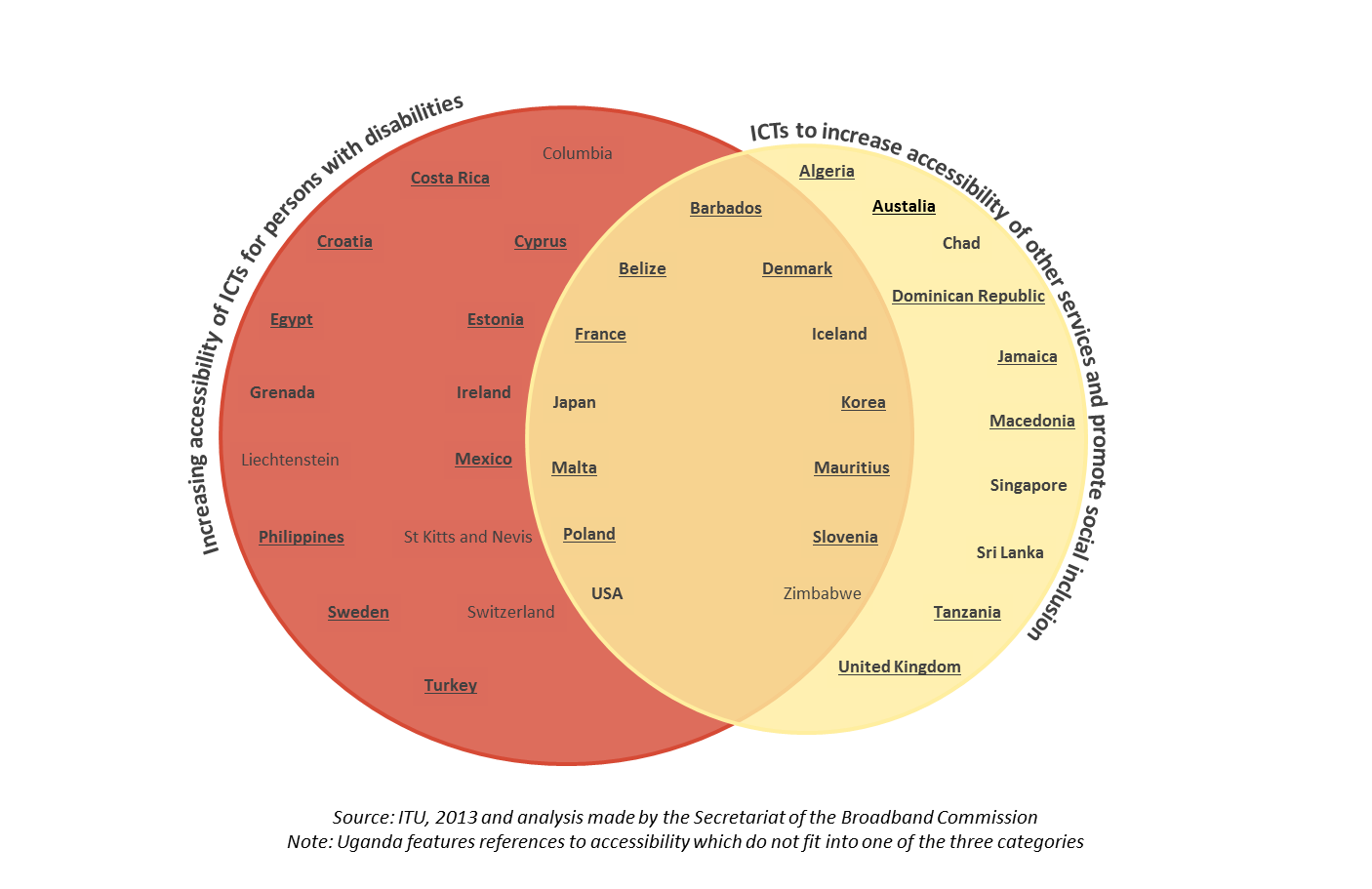 Bold: countries having signed the UNCRPD Bold and underlined: countries having signed and ratified the UNCRPDSource: ITU and Broadband CommissionThis demonstrates a lack of understanding of the opportunity that ICT accessibility represents for enabling the social and economic inclusion of persons with disabilities. In many countries, the definition of disability is complex and evolving. It can also differ significantly from one country to another. This lack of harmonization in the definition has an impact on interventions, recourses and tools needed or to be allocated. Similarly, the lack of understanding that ICT and assistive technologies play an important role in helping persons with disabilities to make the transition from education to work (from acquisition of soft skills to technical, and societal skills) is also linked to societal attitudes, existing stereotypes, and even harmful practices. Furthermore, updating disability legislation to include ICT in the legal definition of accessibility would also allow to mainstream disability in ICT-related policies, plans and programmes. Lastly, opportunities brought by universal service funds are often put forward to finance or subsidize accessibility-related initiatives. Considering this recommendation, effective legislation is a critical prerequisite to bring about effective and sustainable improvements.By undertaking the aforementioned three priority actions, governments will be creating enabling environment that provides incentives to other stakeholders to advance the inclusion of persons with disabilities in development efforts.The United Nations System and other International OrganizationsThe agencies, programmes and bodies of the United Nations system are playing an important role in the definition of the post-2015 international development agenda. While each member of the family contributes by bringing their own perspective and mandate it is important that the collective delivers as one to incorporate the issue of disability into the discussions, identifying the key barriers that need to be addressed and the main opportunities-- such as the use of ICTs -- that can be leveraged to achieve a post-2015 disability-inclusive development agenda.In this context, the expert views gathered in the consultation highlight that the most urgent action to be undertaken by the UN system is the implementation of operational activities to meet the disability-inclusive development goals, complemented by the monitoring and evaluation of development efforts at the global, regional and national levels along with the performance review to assess whether development policies, programmes and projects are effective and results-driven (see figure 15) In this respect, it is important to ensure that the analysis of results is quantitative and supported by consistent data. The necessary national and global data on the use of ICT by persons with disabilities at the national and global levels has yet to be collected. It is also important to ensure that analysis of results is designed with the participation of persons with disabilities, in order to make sure that the correct factors are measured. Lastly, the United Nations has to continue implementing awareness-raising activities and mobilization campaigns in order to create a demand for national governmental action.Figure 15: Priority actions for international organizationsUnited Nations
International OrganizationsSource: Authors, based on the results of the ICT consultationThe United Nations system can also take a more active role in identifying and engaging relevant stakeholders to promote collaboration across the broad range of actors for the development of ICT-enabled solutions for persons with disabilities. Such stakeholders include ICT manufacturers, developers, and vendors, as well as creators and distributers whose content can be made accessible in different languages and through various types of ICT. This is particularly necessary for the development of technical standards, building capacity, sharing good practices and encouraging new partnership mechanisms. At the community level, it is important that the whole community organizations are trained on how to maximize the potential of ICT to improve the social, economic and political participation of persons with disabilities in the community life.International organizations such as ITU and UNESCO are another key category of stakeholders, as they also play a special role in providing a neutral platform from which develop and harmonize international standards and provide recommendations related to accessible ICT. Furthermore, international organizations can contribute to the promotion of research and development focused on developing specific ICT-enabled solutions for persons with disabilities. Lastly, international organizations bear the responsibility to raise policy makers’ awareness of accessibility barriers to be addressed.These priority actions were highlighted as essential for removing the barriers that still prevent persons with disabilities from accessing social and economic opportunities. The next section complements this roadmap with a set of indicators for measuring progress towards a disability-inclusive economic and social development.The Role of Private SectorPrivate sector entities are already playing a key role in designing, manufacturing, developing and putting into the market key ICT-enabled solutions for persons with disabilities. However, this crucial contribution may currently be limited due to the high cost that many of these solutions imply for persons with disabilities, in particular in developing contexts. Addressing this issue and introducing measures to lower the cost of assistive solutions are main priority actions identified in the context of the consultation (see figure 16).Figure 16: Priority actions for the private sectorPrivate SectorSource: Authors, based on the results of the ICT consultationIncreasing research and development in this area and incorporating universal design principles at the earliest stage of product development would be two approaches to address the cost issue. Although these actions may mean higher development costs, this additional investment presents an important market opportunity, considering that the annual disposable income of persons with disabilities and their relatives represents US$9 trillion. Available best practices indicate that there is value in involving persons with disabilities in product development in early development stages, testing, focus groups, as well as at various decision-making levels. Incorporating personal experiences and insights of each group of persons with disabilities allows better understanding and meeting their needs and contributes to making products and services accessible by design. Another priority action is to address the shortage of information technology professionals with ICT accessibility skills. This shortage can be addressed by organising internal training programmes on ICT accessibility, adding this issue to university curricula, as well as to programmes of conferences carried out by professional societies and in periodicals published by each segment of the industry. The private sector can help raising awareness of policy-makers and civil society organizations on existing accessible devices and services. This can be done through corporate and product-related communication activities and through the designation of a corporate liaison to coordinate these activities.Finally, the private sector has a vital role to play regarding the employment of persons with disabilities. By removing attitudinal barriers and making the workplace accessible, employers can greatly contribute to a society where persons with disabilities can participate in work life, and have increased independence.The Role of Civil Society and Organizations of Persons with DisabilitiesOrganizations of persons with disabilities and other civil society organizations are essential in promoting coordinated action among persons with disabilities and other citizens. They positively contribute to development efforts as they allow mobilizing social capital and organizing collective action, thus enhancing interactions between communities and other stakeholders.Civil society organizations can play a key role in promoting the use of ICT as an enabler of a disability-inclusive development framework. In particular, they have a tremendous priority identified in the consultation (see figure 17). Additionally, these organizations can contribute to the development of relevant national policies through their involvement in national consultations led by policy makers. Civil society organizations also need to become more active in the work conducted by international standards organizations that are working on these technologies, including consortium-based and voluntary standards, as well as formal standards developed by organizations such as the ITU, the International Standards Organization (ISO) and the International Electrotechnical Commission (IEC), which are open to the participation of civil society. New multi-sectorial and multi-stakeholder partnership mechanisms and initiatives are also encouraged between international organizations such as UNESCO or ITU and civil society as it helps to ensure long-term sustainability of initiatives for inclusion of persons with disabilities, maximise participation, and oversee the monitoring and implementation of policies and practices. Figure 17: Priority actions for the civil society and organizations of persons with disabilitiesCivil Society
Organizations of Persons with DisabilitiesSource: Authors, based on the results of the ICT consultationCivil society organizations also have the ability to bring about social progress and economic growth by raising the awareness of persons with disabilities and their parents of what ICT can do to facilitate their economic and social inclusion. In addition, these organizations can undertake extensive training of persons with disabilities on the use of these ICT tools. Such training could cover the whole range of potential uses, such as adopting ICT for basic communications, accessing key public services or using ICT in a professional context. Lastly, one priority action to be considered by civil society organizations is advocacy for the mainstreaming of the use of the universal design principle in all development efforts. This would contribute to ensuring that the international development framework is disability-inclusive.A proposal of indicators for measuring progressThis section presents a proposal of measurable indicators has proven to be a valid strategy in advancing the implementation of the global development agenda. The consultation has gathered the following set of indicators to support the definition of an action oriented agenda aimed at fulfilling the contribution of ICT to achieve a disability-inclusive agenda. These preliminary indicators can be further refined by involving relevant stakeholders in each domain and by defining time-bounded goals, to be integrated with the Sustainable Development Goals to be agreed as part of the post-2015 discussions.These are the experiences, challenges and recommendations gathered as a contribution to the HLMDD. By further presenting the ICT opportunity for persons with disabilities, identifying the remaining challenges and barriers to be overcome and proposing a roadmap of actions, this report invites all stakeholders to acknowledge the role of ICT as critical enablers of a disability-inclusive international development agenda. The divide that separates persons with disabilities from other persons, in having equal and easy access to ICT, must be bridged. ITU’s standards are designed from inception to help achieve that goal - universal access to communications for everyone, with a focus on availability, and affordability. Globally standardized solutions increase market size, usability and interoperability, and reduce complexity and cost.Malcolm Johnson, Elected Director of the ITU Telecommunication Standardization BureauEndnotesAnnex I – List of organizations involvedThis report has gathered the experiences, views, recommendations and proposals from the following organizations, which took part in the ICT consultation in support of the HLMDD (organizations listed alphabetically by name).Annex II – Table data for Venn diagram Figure 14 
Countries that include ICT accessibility in their national broadband plans
This table shows countries that include policy language on ICT accessibility in their national broadband plans, what type of language it is and also that country’s status on the CRPD.About   (listed in alphabetical order)The Broadband Commission for Digital Development is an initiative set up by ITU and UNESCO in response to UN Secretary-General Ban Ki-Moon’s call to step up efforts to meet the Millennium Development Goals. Launched in May 2010, the Commission comprises government leaders from around the world and the highest-level representatives and leaders from relevant industries and international agencies and organizations concerned with development, providing a fresh approach to UN and business engagement. To date, the Commission has published two high level policy reports, as well as a number of best practices and case studies. More information about the Commission is available at the Broadband Commission website, (http://www.broadbandcommission.org).The Global Initiative for Inclusive Information and Communication Technologies (G3ICT) is an advocacy initiative of the UN Global Alliance for ICT and Development, launched in December 2006 in cooperation with the Secretariat for the Convention on the Rights of Persons with Disabilities. Its mission is to facilitate and support the implementation of the dispositions of the Convention on the accessibility of Information Communication Technologies and assistive technologies. G3ict relies on an international network of ICT accessibility experts to develop and promote good practices, technical resources and benchmarks for ICT accessibility advocates around the world. It is incorporated as a non-profit organization in the State of Georgia, USA, and headquartered in Atlanta. More information about the G3ICT is available at the G3ICT website, (http://www.g3ict.org).The International Disability Alliance (IDA) is a network of global and regional organizations representing persons with disabilities. The aim of IDA is to promote the effective and full implementation of the UN Convention on the Rights of Persons with Disabilities worldwide, as well as compliance with the CRPD within the UN system, through the active and coordinated involvement of representative organizations of persons with disabilities at the national, regional and international levels. IDA with its unique composition as a network of the foremost international disability rights organizations is the most authoritative representative voice of persons with disabilities and acknowledged as such by the United Nations system both in New York and Geneva.  More information about IDA is available at the IDA website, (http://www.internationaldisabilityalliance.org/en).The International Telecommunication Union (ITU) is the leading United Nations specialized agency for telecommunications/ICT. Its membership, comprised of 193 governments, over 700 private companies and more than 50 academic institutions, has called for ITU to take the lead in promoting ICT accessibility, as well as to promote the use of ICT as a key enabler to achieve the socio-economic inclusion of persons with disabilities in all aspects of life. ITU is based in Geneva, Switzerland, with 12 field offices around the world. More information about ITU’s activities in this domain is available at the ITU Accessibility website, (www.itu.int/accessibility).Microsoft is a worldwide leader in software, services and solutions that help people and businesses realize their full potential. The mission and values at Microsoft are to help people and businesses throughout the world to realize their full potential. The mission statement is a promise to the customers. Microsoft delivers on that promise by striving to create technology that is accessible to everyone—of all ages and abilities. Microsoft is one of the industry leader in accessibility innovation and in building products that are safer and easier to use. Microsoft takes a strategic approach to accessibility by focusing on integrating accessibility into planning, design, research, development, testing, and documentation. More information is available at the Microsoft Enable website, (http://www.microsoft.com/enable/microsoft/mission.aspx).Telecentre.org Foundation’s mission is to increase the social and economic impact of ICT around the world by leading the global telecentre movement towards innovation, relevance and sustainability; serving as a hub for knowledge sharing and collaboration among telecentres and ICT4D stakeholders while creating opportunities for individuals and communities through relevant training, content, linkages and services.  The Foundation promotes the establishment and sustainability of grassroots level telecentres which are public places of access to the Internet and other digital technologies. These telecentres enable personal and social development through the provision of crucial services, skills and opportunities to people living in remote and rural locations around the world. More information on the Telecentre.org Foundation is available at the Telecentre.org website, (http://www.telecentre.org).UNESCO is the only United Nations specialized agency for education, science, culture, communication and information since its creation in 1945. UNESCO works towards creating the conditions for peace and dialogue among civilizations, cultures and peoples, based upon respect for commonly shared human values. The access to accessible information using ICT for marginalized social groups, including persons with disabilities, is fully incorporated in the UNESCO’s strategic documents. UNESCO believes that the promotion and recognition of universal human rights and providing access to information and knowledge, particularly through innovative use of media and ICT, are conducive to ensure that every citizen, including persons with disabilities, could better contribute to social and economic development. More information about UNESCO’s activities in this domain is available at the UNESCO website, (http://www.unesco.org/new/en/communication-and-information/access-to-knowledge/access-for-people-with-disabilities).The ICT opportunity for a disability-inclusive development frameworkSynthesis report of the ICT Consultation in support of the High Level Meeting on Disability and Development of the sixty-eighth session of the United Nations General Assembly September 2013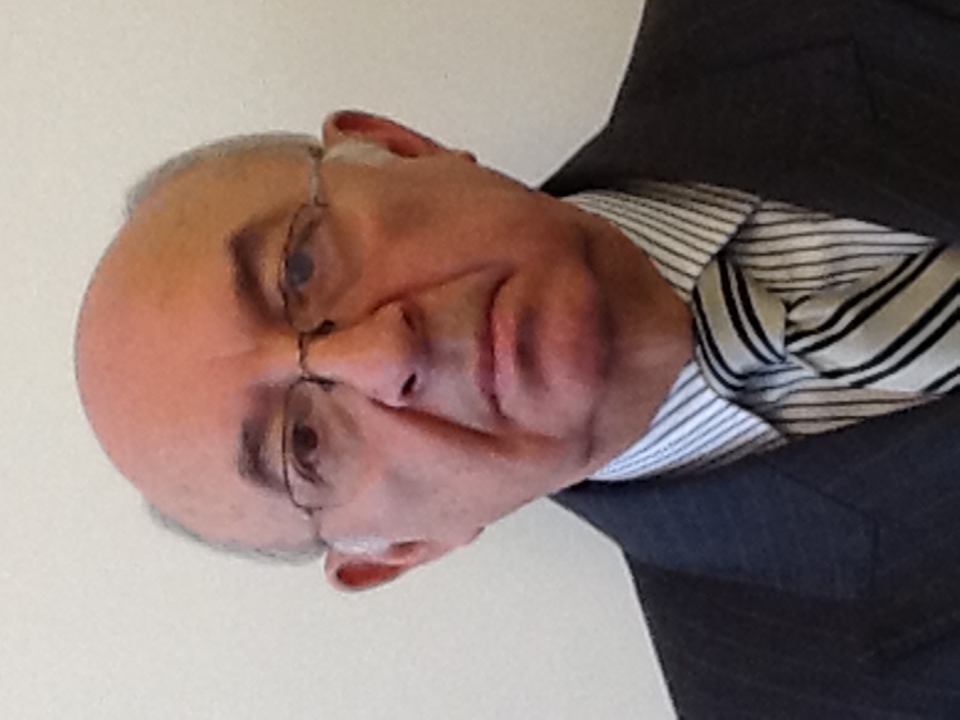 Ambassador Luis Gallegos is the Permanent Representative of Ecuador to the United Nations Office at Geneva. He was unanimously elected by his peers to serve as Vice President and Rapporteur of the United Nations Human Rights Council for 2013. He is Chairman of the Global UN Partnership for Inclusive Information and Communication Technologies and member of the International Board of Directors of the Special Olympics. From 2002 to 2005, he served as the Chairperson of the United Nations Ad Hoc Committee on the Comprehensive and Integral International Convention on Protection and Promotion of the Rights and Dignity of Persons with Disabilities. The Congress of Ecuador has honored him twice for his work in human rights and for his leadership in the promotion and protection of human rights of persons with disabilities. Ambassador Gallegos has received numerous honorary decorations and awards, among which is the Justice for All Disabilities Rights Award.G3ICTAxel Leblois.IDAKevin Carey (World Blind Union), Rodolfo Cattani (European Disability Forum), Latoa Halatau (Pacific Disability Forum), Shilpi Kapoor and Priti Rohra (Disabled Peoples International) and Ellen Walker (IDA Secretariat).ITUDenis Andreev, Simao Campos, Jose Maria Diaz Batanero, Simon De Nicola, Gary Fowlie, Alexandra Gaspari, Amal Kharbichi, Junko Koizumi, Tomas Lamanauskas, Malcolm Johnson, Raquel Mendes, Ahone Njume-Ebong, Gaëtan Noverraz, Rachel Powers, Susan Schorr, Roxana Widmer-Iliescu and Phillippa Biggs.MicrosoftPaul Mitchell and James Thurston.Telecentre.org FoundationMaria Josefina Echeverria, Nabil Eid, Laia Fauró, Vida Gabe, Maria Liliana Mor and Miguel Raimilla.UNESCOIrmgarda Kasinskaite-Buddeberg, Suzanne Bilello, Andrea Cairola, Florence Migeon, Mariana Kitsiona, George Award and Zineb Mekouar.4.0-5.0: To a large extent3.0-3.9: To a moderate extent2.0-2.9: To some extent1.0-1.9: To little extent0.0-0.9: Not at allWebsitesMobile device and servicesTraditional TV set and servicesTraditional RadioOther and emerging technologiesICT most impactful where? Healthcare 3.33.12.92.52.72.9Primary education3.02.62.82.32.92.7Secondary education3.43.02.72.32.82.8Tertiary, professional, lifelong education3.73.42.92.42.83.0Employment 3.73.32.52.22.72.8Independent living3.44.62.82.42.83.2Government services3.53.03.02.32.62.8Participation in political and public life3.33.12.72.52.62.8Overall average3.43.22.72.32.7“The Internet has acted as a platform for collaboration for all types of organisations. It has allowed for all citizens, including people with disabilities, to engage more actively in political and social life.  The Internet in itself could be considered an assistive technology, allowing voices to be heard that traditionally could not be.” Anriette Esterhuysen, Executive Director, Association for Progressive Communications (APC)“Access to a computer is one of the greatest equalizers for people with disabilities. The ability to operate a computer and even program an application allows an individual with a disability to find a passion, find a career and become financially independent.”John Schimmel, Co-founder, DIY AbilityFigure 2: “Access to ICT has been vital for me to achieve full participation in all aspects of life and society.”Without access to ICT, which include assistive technologies or specially-developed ICT, people with disabilities are disenfranchised and are denied equal access to education, culture, and everyday services. This ends up restricting their job opportunities and their possibility for independent living. As a blind person myself, using ICT is what enabled me to finish my school and university education and complete my academic training, master’s degree and internships.Access to ICT has been vital for me to achieve full participation in all aspects of life and society, and will continue to be so for the rest of my life. I frequently use the Internet and digital libraries, and can access information about basic things for independent daily living, such as public health information. ICT have enabled me to access books for pleasure and for education, and I benefit from audio-description to enjoy culture through cinema, museums and documentaries.ICT help me use my bank account through ATMs, find my way around cities on my own guided by maps and GPS, accessing crucial information such as public transport routes and timetables. Through ICT I benefit from e-government services and regularly make electronic payments. ICT also make it possible for me to communicate on an equal basis with others.If you cannot access education, you cannot get access to the labour market and you cannot achieve independent living. Although my academic background provided me with the knowledge and skills necessary for exciting career possibilities that would not have been possible without proper access to ICT either through universal design or through assistive technology. Therefore, ICT are the key that opens the door to full participation for people with disabilities.Lucía Ramón Torres is a Mexican lawyer. She works as an advisor for the Permanent Mission of Mexico to the UN and other International Organizations in Geneva.Figure 4: Impactful TechnologiesStates Parties Level of UNCRPD ICT Accessibility Compliance by Income per CapitaHigh IncomeUpper- Middle IncomeLower-Middle IncomeLow-IncomeAssistive Technology Available to Persons with Disabilities at Major Universities83%53%44%30%ChallengesPriorityPriorityLack of policy implementation and/or lack of effective implementation mechanismsLack of policy implementation and/or lack of effective implementation mechanisms#1#1Limited access to technologyLimited access to technology#2#2Lack of policies which foster widespread availability of accessible ICTsLack of policies which foster widespread availability of accessible ICTs#3#3ChallengesPriorityPriorityCost of assistive technology #1Lack of policies which foster widespread availability of accessible ICTs#2Lack of accessibility of ICT devices#3ChallengesPriorityPriorityCost of assistive technology Cost of assistive technology #1Persons with disabilities lack awareness of what ICTs can do to facilitate their socioeconomic inclusionPersons with disabilities lack awareness of what ICTs can do to facilitate their socioeconomic inclusion#2Lack of policies which foster widespread availability of accessible ICTsLack of policies which foster widespread availability of accessible ICTs= #3 Lack of policy implementation and/or lack of effective implementation mechanismsLack of policy implementation and/or lack of effective implementation mechanisms= #3Figure 7: Guiding principles for introduction of ICT in teaching and learning of persons with disabilities. Communication is essential to all forms of social interaction and participation and technology helps people to communicate in many effective ways. Indeed, widespread ICT usage and increasing integration of ICT into in every aspect of life plays an important role in building societies that are more inclusive for persons with disabilities. ICT can help ensure that persons with disabilities have a greater access to knowledge and independent living. However, there are a few principles that should be taken into consideration while of introducing ICT.First, ICT needs to be accessible to all persons and not just to persons with disabilities. All persons ought to be able to access ICT that help to facilitate communication in different cultural, educational, and professional situations.Another principle is that particular forms or approaches to ICT should reflect the goal of fostering greater participation and inclusion. Mobile technologies, for example, enable access for everyone, including persons with disabilities, to access services at the time of need, thus unleashing huge potential for independent living within inclusive societies.Additionally, where possible, technologies ought to be designed to be as inclusive as possible to all persons, as opposed to further development of certain technologies that would only be used specifically by persons with disabilities. This is important to help facilitate greater inclusion and universal accessibility to mainstream communication technologies. Naturally there will be some circumstances where specialized technologies are necessary, but these will become increasingly rare as technology becomes more universally available. A further important principle refers to the level of independence and control persons with disabilities have in their use of ICT. Indeed, all persons, including those with disabilities have personal preferences for particular technologies and they ought to be able to choose the ICT that best serves them. It is important to take into consideration that the primary purpose of any ICT is that it be controlled to fulfil the functions required by its user.Finally, it is critical to consider behaviour of the community that surrounds persons with disabilities. Communication that harnesses ICT may require more time than conventional speech processes. For this reason, members of the community should be aware of the importance of waiting for ICT-aided communication; those involved in teaching processes can model this for the larger community. ICT training courses should play a part in standard teacher training programs so that educators become aware of the different uses and users of technologies.In conclusion, these general principles may guide decisions about the types of technologies that should be used. With that said, important questions remain in terms of content accessibility. There is a clear need for standards to be developed that ensure that ICT is used to make content more accessible in different forms for persons with varying abilities and disabilities.Excerpt of an interview of Douglas Biklen (USA), winner of the 2011 UNESCO/Emir Jaber al-Ahmad al-Jaber al-Sabah Prize to Promote Quality Education for Persons with Intellectual Disabilities.ChallengesPriorityPriorityPriorityCost of assistive technology Cost of assistive technology #1Lack of policies which foster widespread availability of accessible ICTsLack of policies which foster widespread availability of accessible ICTs#2Lack of policy implementation and/or lack of effective implementation mechanismsLack of policy implementation and/or lack of effective implementation mechanisms#3“The integration and usage of accessible ICT products and services, and the reasonable accommodation of the workplace (including the provision of the necessary assistive technologies) facilitate the participation of persons with disabilities in the labour market.”David Zanoletty,  Manager of the ICT and R&D department, Fundacion ONCEChallengesPriorityPriorityPriorityCost of assistive technology Cost of assistive technology #1Limited access to technologyLimited access to technology#2Lack of accessibility of ICT devicesLack of accessibility of ICT devices#3“ICT should be seen to enable social inclusion of persons with disabilities (PWDs) by fostering independent living. A key aspect of this is, where possible, differences between the technologies used at home and those used at work should be minimised. Learning how to use assistive technologies can take time and present challenges for Persons with Disabilities as it is. Therefore, greater homogenization between technologies used in the home and workplace would help to ensure that Persons with Disabilities do not have to employ disproportionate amounts of time and effort learning to use different technologies.The purpose of building inclusive societies is to foster harmony between all persons, by enabling Persons with Disabilities’ to be integrated in mainstream environments. Adoption of this Framework would help to nurture such an enabling environment by harnessing the power of ICT, making them more accessible, user-friendly and better equipped to meet the diverse needs of persons with disabilities. In the same way that the sooner a child learns to use technologies, the easier their learning will be, so too it is the case for children and persons with disabilities. The faster and easier they find it to use ICT, the easier it will be for them to reap the full rewards of education and social inclusion.”Loubna Cherif Kanouni, President and Founder, Moroccan Association for Children with Cerebral Palsy and Intellectual Disability (AMI), MoroccoFigure 10: Librarians as service providers to persons with disabilitiesLibrarians as information providers ought to serve as a centre of expertise where persons with disabilities may seek advice on accessing e-content suited to their specific set of abilities. The provision of this public service would require library professionals to develop awareness of the following points and principles during their training on disability-related issues: Firstly, they should have a broad knowledge of different digital formats, and their varying accessibility for persons with diverse learning needs. For example, the appearance of text on screen does not necessarily mean that it is accessible. Library professionals ought to be able to access alternative formats of content suited to users’ specific needs. Library professionals should also be familiar with emerging e-reading systems and of what the market is or will be able to provide in terms of e-reading. E-readers vary in their settings and user technology, and librarians should be able to advise on their specificities for readers who prefer not to use printed books. In addition, librarians should have knowledge on specialized libraries (for instance “library of the blind”) and other providers that exist to meet the varied demands of persons with disabilities.Finally, they ought to have a general understanding of the ways different disabilities affect reading abilities so as to help persons with disabilities efficiently. Librarians should receive disability sensitisation and awareness-raising on the rights of persons with disabilities as part of their own learning curriculum and continuing education.Libraries and library associations with knowledge and experience in facilitating persons with disabilities’ access to information can serve as helpful sources of information on how libraries and ICT developers can meet the relevant needs of persons with disabilities. With that said, the privacy of clients with disabilities’ user data needs to must be maintained on an equal basis with that of other clients.With this role as a service provider to persons with disabilities, libraries can also play an important role as data-providers for industry. For example, if sanctioned by a national law register, they may benefit ICT companies by supplying information regarding their customers’ registered disabilities. In addition to persons with disabilities and their representative organizations (who would be the best source as to persons with disabilities’ specific needs), librarians can also be a supplemental source of input to ICT developers, as they can provide ICT developers valuable information (with user personal data removed) from the perspective of the point of service, use or delivery of some accessible ICT.Excerpt of an interview of Koen Krikhaar, Chair of International Federation of Library Associations (IFLA), section Libraries serving Persons with Print Disabilities, the Netherlands.Figure 11: ICT Accessibility: Taking responsibility and cooperating globallyICT accessibility is still perceived as a small market by some private sector actors and not taken into consideration in many governments and civil society organizations. In these cases, accessibility departments are under-resourced and given limited opportunity to improve accessibility of market products and services. Further, the ICT accessibility field generally suffers from a situation of lack of stakeholder coordination, where “the right hand does not know what the left hand is doing”. This situation has three main causes:Lack of awareness and training. The degree of disconnect in awareness can be seen by the limited accessibility of the products and services available in the market, compared to relative need. Furthermore, accessibility experts, marketing product managers and engineers who do not receive accessibility-related training, do not have a comprehensive perspective of needs of the different groups of persons with disabilities. In some cases there is also the misconception that spending money on making products accessible is not worth the investment as it restrains innovation for products largely targeting the non-disabled market. Lack of cooperation. Although convergence requires the industry to work together, too many accessibility actors continue to work in isolation. Software developers and hardware vendors tend to not blend their expertise with each other and use exclusive proprietary solutions developed in-house. Similarly, international standards are still developed without taking into account existing solutions or standards. Both situations are gradually being addressed through introduction of coordination mechanisms, such as the ITU Joint-Coordinating Activity on Accessibility and Human Factors, and examples of how cooperation is the most effective way to take advantage of the synergies in initiatives being undertaking by organizations. Lack of harmonization. Accessibility does not easily travel across borders. What is applied in one country will not be suitable to be applied or implemented in another country due to different regulations and needs. This situation can be addressed through policy and regulation harmonization of policies and regulation, precisely to encourage the private sector to address the previously mentioned challenges.Fortunately, the following existing approaches can be introduced exist to alter business behaviour and achieve better application of article 9 of the UN UNCRPD:Andrea Saks, International Telecommunications Specialist for the Deaf, Chairman of the Joint Coordination Activity on Accessibility and Human Factors (JCA-AHF)of  ITU-T and Coordinator of the IGF Dynamic Coalition on Accessibility and Disability.Priority actionsPrioritizationStrengthening research and development to develop new ICT-enabled solutions for persons with disabilities#1Incorporating accessibility requirements in procurement policies= #2Updating disability legislation to include ICTs in the legal definition of accessibility= #2Priority actionsPrioritizationCarrying out operational activities to meet the disability-inclusive development goals#1Monitoring and evaluating development efforts on the global, reg. and national level#2Analysing results to determine whether development policies, programmes and projects are effective= #3Setting awareness raising and mobilization campaigns to create a demand for action= #3Priority actionsPrioritizationCarrying out operational activities to meet the disability-inclusive development goals#1Monitoring and evaluating development efforts on the global, reg. and national level#2Analysing results to determine whether development policies, programmes and projects are effective= #3Setting awareness raising and mobilization campaigns to create a demand for action= #3Priority actionsPrioritizationLowering the cost of assistive technologies#1Training information technology professionals on ICT accessibility#2Strengthening research and development to develop new ICT-enabled solutions for persons with disabilities#3Priority actionsPrioritizationRaising policy makers’ awareness of accessibility barriers to be addressed#1Mainstreaming the use of universal design principle#2Getting organizations of persons with disabilities involved in policy making#3Priority actionsPrioritizationTraining persons with disabilities to use accessible ICTs#1Raising persons with disabilities’ awareness of what ICTs can do to facilitate their economic and social inclusion#2Getting organizations of persons with disabilities involved in policy making#3General indicators – Access, accessibility and awarenessAccess to ICT based on impairment type per technology (telephone, Internet, broadband)Real-time availability of accessible ICT products and services across marketsAffordability of ICT for persons with disabilitiesEquality of cost of ICT to persons with disabilities as for other users of the same ICTProportion of ICT products and services with built-in accessibility functionsAccess to government services through utilization of ICT products and servicesAccess to non-government services through utilization of ICT products and servicesAwareness rate of persons with disabilities, disaggregated by disability as well as gender and indigenous heritage, on the use of ICT to improve their economic and social inclusionDisability legislation updated with the inclusion of ICT in the definition of accessibilityGDP proportion spent on research and development relating to ICT-enabled solutions for persons with disabilitiesTotal of patents or open-source license filed/awarded to ICT-enabled solutions for persons with disabilitiesIndicators by sectorHealthcareProportion of persons with disabilities accessing healthcare services through ICTLevel of accessibility of national government public health web portalsPrimary, secondary and tertiary educationDigital literacy rate among schoolteachers and students Availability of accessible ICT in primary and secondary schools and in universitiesSpecial teacher training programmes and courses on inclusive ICTProfessional and lifelong educationDigital literacy rate among persons with disabilitiesEmploymentDigital literacy of employees with disabilitiesPersons with disabilities employment ratePersons with disabilities employed in the public sector Persons with disabilities employed in the Healthcare sectorPersons with disabilities employed in the Education sectorPersons with disabilities employed in national governments on e-government servicesPersons with disabilities employed in national governments on employment-related policy issuesPersons with disabilities employed in national governments on independent living-related policy issuesPersons with disabilities using ICT as tool in the workplaceIndependent livingProportion of persons with disabilities using ICT for living independently Government servicesProportion of persons with disabilities accessing e-government servicesProportion of persons with disabilities accessing accessible public informationParticipation in political and public lifeProportion of persons with disabilities using ICT to participate in social and political activitiesABC, MexicoAbility Net, UKAccessible Media Inc. (AMI), CanadaADD International, SudanAgency for Disabled People, BulgariaAlcatel-Lucent, FranceAsociación Nicaragüense para la Integración Comunitaria (ASNIC), NicaraguaAspire, UKAssistive Technology Industry Association, USAAssociation for Progressive Communications (APC)Austrian association supporting the blind and visually impaired, AustriaBAPU Trust for research on mind and discourse, IndiaBarbados, (Telecommunications Unit of the Government of)Bauman Moscow State Technical University, RussiaBest Buddies, MexicoBlackBerry, Canada Bogo City (Government of), PhilippinesBolivia (Viceministerio de Telecomunicaciones)Bulgarian Paralympic Association, BulgariaCaptioning InternationalCaptioning Working Group, New ZealandCedat85, ItalyCenter for Accessible Information, USACenter for Ambient Intelligence and Accessibility of Catalonia (CAIAC), SpainCenter for the Deaf and Hard of Hearing – BMSTU, USACentre for Development of Advanced Computing (C-DAC), IndiaCentre for Internet and Society (CIS), IndiaCentro d'Ateneo per la disabilita' e l'integrazione, Research & Service Center about Disability, Universita di Padova, ItalyCentro de Vida Independente (CVI), BrazilChina Handicap Fund, ChinaCode Factory, SpainCommunication, Access, Literacy, Learning (CALL), ScotlandConseil Français des Personnes Handicapés pour les questions Européennes (CFHE), FranceCoordinadora Nacional de Organizaciones de Limitados Visuales (CONALIVI), ColombiaCôte d’Ivoire (E-Handicap Project of the Government of)Creative Centre Trust, Cook IslandsDipartimento di salute della donna e del bambino, Università di Padova, ItalyDiplomatt, KenyaDisability Center and Hospital of Padua’s University, ItalyDiverse Disability Media, USADIY Ability, USAEcoSynergy Group, New ZealandEgypt (government of)Enabling Unit, IndiaEstudiantes o Trabajadores Ciegos y Debiles Visuales del Estado de Veracruz, A.C. (ETCDVEV), MexicoEuropean Agency for Development in Special Needs EducationEuropean Federation of Hard of Hearing (EFHOH)European Hearing Instrument Manufacturers Association (EHIMA)Federal Communications Commission (FCC), USAFédération Handicap International / Programme du BurundiFederation of Tunisian Organizations of Persons with Disabilities (FATH), TunisiaFundación ONCE, SpainFuture Hope, GhanaGeneva-Kurisaki Market Intelligence Lab, SwitzerlandGlobal Wire Associates (GWA), USAGSA InfoComm, AustraliaIBM, UKInformatici Senza Frontiere, (Computer Scientists with no Borders), ItalyInstitut Méditerranée du Littoral, FranceInstitut supérieur des études technologiques en communications de Tunis (ISET'Com), TunisiaInstitute for Advanced Studies in Communications (Iecom), BrazilInstitute on Disabilities, Temple University, USAInstituto Superiore della Comunicazioni e delle Techologie, ItalyInternational Center for Disability Resources on the Internet (ICDRI), USAInternational Federation of Hard of Hearing (IFHOH)Internet Society, KenyaInternet Society, Pacific RegionITU Development BureauITU Radiocommunication BureauITU Standardization BureauKenya College of Accountancy (KCA), KenyaKenyatta University, KenyaLucy Tech, SwitzerlandMada,  Qatar Assistive Technology Center, QatarMakaia, Colombia Ministry of Telecommunications, Information, Communications and Relationship with the Parliament of BurundiMobinil, EgyptMonash University, South AfricaNational Agricultural Research Organisation Uganda (NARO), UgandaNational Confederation of Disabled People (ESAEA), GreeceNational Council for the Blind of Ireland (NCBI), IrelandNational Institute of Speech and Hearing, EgyptNational Institute of Speech & Hearing (NISH), IndiaNational University of Colombia, Master in Handicap and Social Inclusion, ColombiaNeil Squire Society, CanadaNorway Post and Telecommunications Authority, NorwayInformation Technology Authority, Sultanate Of OmanParis City Council, FrancePolytechnic Institute of Ecuador, EcuadorRaising The Floor InternationalReal Time Reporting, ItalySamarthyam National Center for Accessible Environments, IndiaSAMENA Telecommunications Council, UAESaudi Arabia (Universal Access for Individuals with Disabilities Program of the Government of)Special Educational Solutions - Special Educational Systems, CyprusSupport Center for Inclusive Higher Education (SIHO), BelgiumTelecentre.org Foundation, Arab RegionTelefonica, SpainTelekom Austria Group, AustriaTexas (Information Department of the government of), USAThe Trust for the Americas, Organization of American StatesTunis University, TunisiaTunisian Association of E-Accessibility, TunisiaUganda (Meteorological Department of the government of)Ukraine (Inclusive Libraries Project)UNESCO Office in Beijing, China UNESCO Office in Beirut, Lebanon UNESCO Office in New York, USAUNESCO Communication and Information SectorUNESCO Education SectorUnión Latino-Americana de CiegosUnited Nations Children's Fund (UNICEF), ChinaUniversity de Trás-os-Montes e Alto Douro (UTAD), Portugal University of Macerata, Master in Accessibility to Media, Arts and Culture, ItalyUniversity of Maribor, SloveniaUS Department of Education - Office of Special Education and Rehabilitative Services, USAUS Department of State, USA Vision Sense, UKWhatSock, USAWK Media, KenyaWorld Blind UnionWorld Federation of the Deaf, Expert Group on Accessibility and Technology World Intellectual Property OrganizationCountries that have policy language both on A: increasing accessibility of ICTs for persons with disabilities and B: utilizing ICTs to increase accessibility of other services and promote social inclusionCountries that have broadband plans with only policy language on A: increasing accessibility for persons with disabilitiesCountries that have broadband plans with only policy language on B: increasing accessibility for persons with disabilitiesListed countries that have both signed and ratified the CRPDBarbados, Belize, Denmark, France, Korea, Malta, Mauritius, Poland , SloveniaCosta Rica, Croatia, Cyprus, Egypt, Estonia, Mexico, Philippines, Sweden, TurkeyAlgeria, Australia, Dominican Republic, Jamaica, Macedonia, Tanzania, United KingdomListed countries that have signed the CRPDIceland, Japan, USAGrenada, IrelandChad, Singapore, Sri LankaListed countries that have not signed the CRPDZimbabweColombia, Liechtenstein, St. Kitts and Nevis, Switzerland